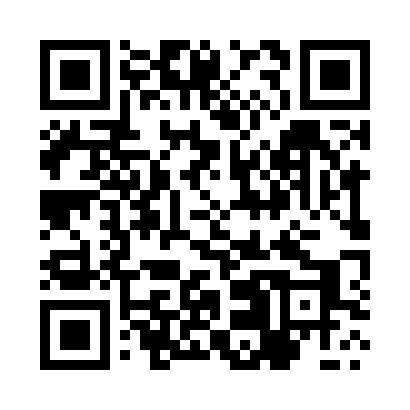 Prayer times for Mieleszowka, PolandMon 1 Apr 2024 - Tue 30 Apr 2024High Latitude Method: Angle Based RulePrayer Calculation Method: Muslim World LeagueAsar Calculation Method: HanafiPrayer times provided by https://www.salahtimes.comDateDayFajrSunriseDhuhrAsrMaghribIsha1Mon4:236:2212:515:187:219:122Tue4:216:2012:515:197:239:153Wed4:186:1712:505:217:249:174Thu4:156:1512:505:227:269:195Fri4:126:1312:505:237:289:216Sat4:096:1112:505:247:299:237Sun4:066:0812:495:257:319:268Mon4:036:0612:495:267:339:289Tue4:006:0412:495:287:349:3010Wed3:576:0212:485:297:369:3311Thu3:546:0012:485:307:389:3512Fri3:515:5712:485:317:399:3813Sat3:485:5512:485:327:419:4014Sun3:455:5312:475:337:439:4215Mon3:425:5112:475:347:449:4516Tue3:395:4912:475:367:469:4717Wed3:365:4712:475:377:489:5018Thu3:335:4512:475:387:499:5319Fri3:305:4212:465:397:519:5520Sat3:265:4012:465:407:539:5821Sun3:235:3812:465:417:5410:0022Mon3:205:3612:465:427:5610:0323Tue3:175:3412:465:437:5810:0624Wed3:135:3212:455:447:5910:0925Thu3:105:3012:455:458:0110:1226Fri3:075:2812:455:468:0310:1427Sat3:035:2612:455:478:0410:1728Sun3:005:2412:455:488:0610:2029Mon2:575:2212:455:498:0810:2330Tue2:535:2112:445:508:0910:26